AUTORITZACIÓ PER A L’ADMINISTRACIÓ DE PARACETAMOLDades personalsNom i cognoms del pare, mare o tutor/a legal de l’alumneRelació amb l’alumne Pare	 Mare	 Tutor/aNom i cognoms de l’alumne/aNivell educatiu de l’alumne/aDades del centreNom Col·legi Dominiques VicAutoritzoEl centre educatiu a administrar paracetamol al meu fill/a, en cas de presentar febre superior al 38ºC de temperatura corporal mentre s’espera l’arribada d’algun familiar que el pugui portar a casaLloc i dataSignatura del pare, mare o tutor/a legal de l’alumneSegons el que es disposa a la LOPD, l’informem que les dades facilitades en aquest formulari, seran tractades pel Col·legi Dominiques Vic amb l’objectiu de gestionar el servei docent. Podrà exercir els drets d’accés, rectificació, cancelació i oposició mitjançant carta dirigida al nostre centre, adjuntant fotocòpia del seu DNI, a la Plaça de la Catedral, 3   08500 VICL’escola queda totalment exclosa de responsabilitats pels efectes que aquest medicament pugui ocasionar.AUTORITZACIÓ PER A L’ADMINISTRACIÓ DE PARACETAMOLDades personalsNom i cognoms del pare, mare o tutor/a legal de l’alumneRelació amb l’alumne Pare	 Mare	 Tutor/aNom i cognoms de l’alumne/aNivell educatiu de l’alumne/aDades del centreNom Col·legi Dominiques VicAutoritzoEl centre educatiu a administrar paracetamol al meu fill/a, en cas de presentar febre superior al 38ºC de temperatura corporal mentre s’espera l’arribada d’algun familiar que el pugui portar a casaLloc i dataSignatura del pare, mare o tutor/a legal de l’alumneSegons el que es disposa a la LOPD, l’informem que les dades facilitades en aquest formulari, seran tractades pel Col·legi Dominiques Vic amb l’objectiu de gestionar el servei docent. Podrà exercir els drets d’accés, rectificació, cancelació i oposició mitjançant carta dirigida al nostre centre, adjuntant fotocòpia del seu DNI, a la Plaça de la Catedral, 3   08500 VICL’escola queda totalment exclosa de responsabilitats pels efectes que aquest medicament pugui ocasionar.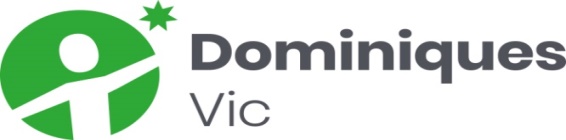 Fundació Dominiques de l’EnsenyamentCentre concertat pel Departament d’EnsenyamentPlaça de la Catedral, 3 -  C/ Sant Antoni M. Claret, 1    08500 VIC   Tel. 93.883.25.52   Fundació Dominiques de l’EnsenyamentCentre concertat pel Departament d’EnsenyamentPlaça de la Catedral, 3 -  C/ Sant Antoni M. Claret, 1    08500 VIC   Tel. 93.883.25.52   